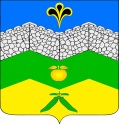 администрация адагумского сельского поселения крымского района                              ПОСТАНОВЛЕНИЕот 11.04.2023 г.	             № 26                                                               хутор  АдагумО внесении изменений в постановление администрации Адагумскогосельского поселения Крымского района от 25 марта 2020 года № 86«Об утверждении Порядка ведения муниципальной долговой книгиАдагумского сельского поселения Крымского района»В соответствии со статьями 100, 120, 121 Бюджетного кодекса Российской Федерации, руководствуясь надзорным актом Крымской межрайонной прокуратуры, в целях актуализации регламентированного порядка ведения муниципальной долговой книги  Адагумского сельского поселения Крымского района,  п о с т а н о в л я ю:1. Внести в постановление администрации Адагумского сельского поселения Крымского района от 25 марта 2020 года № 86 «Об утверждении Порядка ведения муниципальной долговой книги Адагумского сельского поселения Крымского района» следующие изменения:1) пункт 2 приложения к постановлению изложить в следующей редакции:«2. Состав информации, вносимой в Долговую книгу2.1. Долговые обязательства сельского поселения могут существовать в виде обязательств по:1) ценным бумагам сельского поселения (муниципальным ценным бумагам);2) бюджетным кредитам, привлеченным в валюте Российской Федерации в местный бюджет из других бюджетов бюджетной системы Российской Федерации;3) бюджетным кредитам, привлеченным от Российской Федерации в иностранной валюте в рамках использования целевых иностранных кредитов;4) кредитам, привлеченным сельским поселением от кредитных организаций в валюте Российской Федерации;5) гарантиям сельского поселения (муниципальным гарантиям), выраженным в валюте Российской Федерации;6) муниципальным гарантиям, предоставленным Российской Федерации в иностранной валюте в рамках использования целевых иностранных кредитов;7) иным долговым обязательствам, возникшим до введения в действие Бюджетного кодекса и отнесенным на муниципальный долг.2.2. В объем муниципального долга включаются:1) номинальная сумма долга по муниципальным ценным бумагам;2) объем основного долга по бюджетным кредитам, привлеченным в местный бюджет из других бюджетов бюджетной системы Российской Федерации;3) объем основного долга по кредитам, привлеченным муниципальным образованием от кредитных организаций;4) объем обязательств, вытекающих из муниципальных гарантий;5) объем иных непогашенных долговых обязательств муниципального образования.2.2.1. В объем муниципального внутреннего долга включаются:1) номинальная сумма долга по муниципальным ценным бумагам, обязательства по которым выражены в валюте Российской Федерации;2) объем основного долга по бюджетным кредитам, привлеченным в местный бюджет из других бюджетов бюджетной системы Российской Федерации, обязательства по которым выражены в валюте Российской Федерации;3) объем основного долга по кредитам, привлеченным сельским поселением от кредитных организаций, обязательства по которым выражены в валюте Российской Федерации;4)объем обязательств, вытекающих из муниципальных гарантий, выраженных в валюте Российской Федерации;5) объем иных непогашенных долговых обязательств сельского поселения в валюте Российской Федерации.2.2.2. В объем муниципального внешнего долга включаются:1) объем основного долга по бюджетным кредитам в иностранной валюте, привлеченным сельским поселением от Российской Федерации в рамках использования целевых иностранных кредитов;2) объем обязательств, вытекающих из муниципальных гарантий в иностранной валюте, предоставленных сельским поселением Российской Федерации в рамках использования целевых иностранных кредитов. 2.3. Долговые обязательства сельского поселения могут быть краткосрочными (менее одного года), среднесрочными (от одного года до пяти лет) и долгосрочными (от пяти до 10 лет включительно).2.4. В Долговой книге, в том числе учитывается информация о просроченной задолженности по исполнению долговых обязательств сельского поселения.2.5. Обязательства, вытекающие из муниципальной гарантии, включаются в состав муниципального долга в сумме фактически имеющихся у принципала обязательств, обеспеченных муниципальной гарантией, но не более суммы муниципальной гарантии»;2) пункт 3 приложения к постановлению изложить в следующей редакции:«3. Порядок и сроки внесения информации в Долговую книгуИнформация о долговых обязательствах сельского поселения (за исключением обязательств по муниципальным гарантиям) вносится в Долговую книгу в срок, не превышающий пяти рабочих дней с момента возникновения соответствующего обязательства, на основании:- нормативных правовых актов сельского поселения;- заключенных муниципальных контрактов, договоров, соглашений, дополнительных соглашений;- иных предусмотренных законодательством документов, на основании которых возникают долговые обязательства сельского поселения.Сведения об изменении объемов долговых обязательств сельского поселения (привлечение, погашение, увеличение, уменьшение, прекращение долговых обязательств сельского поселения, в том числе в связи со списанием) отражаются в Долговой книге на основании оригиналов или копий платежных документов, выписок по счетам, актов сверки задолженности и других подтверждающих документов. Информация о долговых обязательствах по  муниципальным гарантиям вносится уполномоченным лицом, ответственным за ведение долговой книги в муниципальную долговую книгу в течение пяти рабочих дней с момента получения сведений о фактическом возникновении (увеличении) или прекращении (уменьшении) обязательств принципала, обеспеченных муниципальной гарантией». 2. Главному специалисту администрации Адагумского сельского поселения Крымского района, Е.Г. Медведевой настоящее постановление обнародовать и разместить на официальном сайте администрации Адагумского сельского поселения Крымского района в информационно-телекоммуникационной сети Интернет.3. Настоящее постановление вступает в силу со дня подписания.Глава Адагумского сельского поселения     Крымского района                                                                        А.В. Грицюта